何中政讲师，硕士生导师，《南昌大学学报（工学版）》青年编委。主要从事主要从事水库水电站和闸泵调水工程等水工程群智能调控、水火风光抽蓄多能互补系统调度、复杂水资源系统互馈关系及其演化机制等方面的教学与研究工作，近年来主持国家自然科学基金青年基金项目1项、国家重点研发计划项目子课题1项、江西省自然科学基金等省部级以上科研课题及社会服务项目10余项，出版教材专著1部，在本领域国内外顶级或重要科技期刊上发表学术论文30余篇，授权及申请国家发明专利10余项，获长江科学技术科技进步一等奖1项。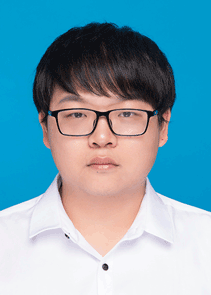 电子邮箱：he_zz@ncu.edu.cn教育经历2015.09-2020.08，华中科技大学，水利工程，博士（直博）2011.09-2015.06，华中科技大学，水利水电工程，学士工作经历2020.9-至今，南昌大学，工程建设学院，讲师代表性科研项目（限5项）：国家自然科学基金青年科学基金项目，52209024，大型水库消落期生态与发电多目标联合优化调度研究，2023.01-2025.12，主持国家科技部“十四五”重点研发计划“中线多水源供水系统水量与水力多目标协同调度理论与技术” 专题项目“耦合水源地的巨型供水系统多目标调度理论”，2023YFC3200102，2023.12-2027.12，主持江西省自然科学基金面上科学基金项目，20224BAB204075，多能互补的水电能源系统全特性建模及其适应性调度研究，2023.01-2024.12，主持江西省自然科学基金青年科学基金项目，20212BAB214065，供水-环境-发电互馈的水库群多目标适应性预测调控技术研究，2022.01-2024.12，主持国家自然科学基金面上科学基金项目 专题项目，42271044，“流域水工程调度系统的复杂网络描述、建模与模拟研究”，2023.9-2024.8，主持代表性科研成果（限10项）：Qian Wei(#), Chun Fu, He Zhongzheng(*). Study on Evaluation of Order Degree of Water Resources Coupling System Considering Time Series Characteristics—Take Jiangxi Province as an Example. Sustainability 2023, 15(19), 14113; He Zhongzheng(#,*), Wang Chao, Wang Yongqiang, Zhang Hairong, Heng Yin. An Efficient Optimization Method for Long-term Power Generation Scheduling of Hydropower Station: Improved Dynamic Programming with a Relaxation Strategy[J]. Water Resources Management, 2022: 1-17. He Zhongzheng(#), Wang Chao(*), Wang Yongqiang, Zhou, Jianzhong, Zhang, Hairong, Qin, Hui. Dynamic programming with successive approximation and relaxation strategy for long-term joint power generation scheduling of large-scale hydropower station group[J]. Energy, 2021, 222: 119960. He Zhongzheng(#,*), Zhou Jianzhong, Qin Hui, Benjun Jia, Feifei He, Guangbiao Liu, Kuaile Feng. A fast water level optimal control method based on two-stage analysis for long term generation scheduling of hydropower station in the dry season [J]. Energy, 2020, 210: 118531. He Zhongzheng(#), Zhou Jianzhong(*), Mo Li, Qin Hui, Xiao Xiaogang, Jia Benjun, Wang Chao. Multiobjective Reservoir Operation Optimization Using Improved Multiobjective Dynamic Programming Based on Reference Lines [J]. IEEE Access, 2019, 7 : 103473-103484. He Zhongzheng(#), Zhou Jianzhong(*), Xie Mengfei, Jia Benjun, Bao Zhengfeng, Qin Hui, Zhang Hairong. Study on guaranteed output constraints in the long term joint optimal scheduling for the hydropower station group [J]. Energy, 2019, 185: 1210-1224. He Zhongzheng(#), Zhou Jianzhong(*), Qin Hui, Jia Benjun, Lu Chengwei. Long-term joint scheduling of hydropower station group in the upper reaches of the Yangtze River using partition parameter adaptation differential evolution [J]. Engineering Applications of Artificial Intelligence, 2019, 81: 1-13. 何中政(#),李树良,黄伟(*)等.水库群调度高维优化问题约束处理方法研究[J/OL].工程科学与技术:1-11[2023-10-07].DOI:10.15961/j.jsuese.202300119. 何中政,迟英凡,王超等.考虑时间序列特征的水资源耦合系统有序度评价方法研究[J].水利水电技术(中英文),2023,54(05):51-60.DOI:10.13928/j.cnki.wrahe.2023.05.005. 何中政(#), 周建中(*), 贾本军, 张勇传. 基于梯度分析法的长江上游水库群供水-发电-环境互馈关系解析[J].水科学进展,2020,31(04):601-610. 